УВАЖАЕМЫЕ ПОСЕТИТЕЛИ НАШЕГО САЙТА!В рамках реализации подпрограммы «Повышение престижа профессии педагога» Комплексной программы повышения профессионального уровня педагогических работников общеобразовательных организаций (от 28 мая 2014г. №3241 п-П8) Минобрнауки России подготовлен документальный фильм «Урок на всю жизнь».Фильм размещен в открытом доступе, для просмотра или скачивания можно перейти по ссылке: https://yadi.sk/i/aJVIgn7g3ApVjR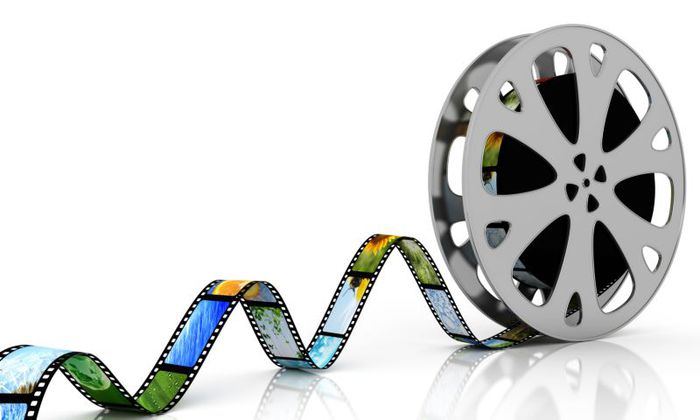 